Úlohy pre 4. roč.					meno: .......................................1. Spolužiačky Anka, Janka, Katka a Táňa sa narodili v tom istom roku. Narodeniny oslavujú 20. februára, 12. apríla, 12. a 25. mája. Janka a Anka sa narodili v tom istom mesiaci. Anka a Katka sa narodili v rovnaký deň, ale v rôznych mesiacoch. Ktorá z nich je najstaršia?2. Predstavenie začalo o 17:40 a trvalo 50 minút. Presne uprostred predstavenia vletela cez okno mucha. Koľko bolo vtedy hodín?3. Janko počítal na farme zvieratká a zistil, že je tam 32 zajačích nôh a 24 kačacích nôh. Koľko je zajacov a kačiek? Koľko je všetkých zvieratiek na farme, ak napočítal ešte 9 sliepok?4. Eva a Jana si kúpili knihu o starom hrade. Teraz sa snažia dostať do tajnej komnaty, ale na prístup potrebujú tajné heslo. Heslo je napísané v starom písme. Niektoré písmená obsahujú trojuholníčky a podľa ich počtu je zostavená nasledujúca pomôcka:- druhé a tretie písmeno majú rovnaký počet trojuholníčkov-druhé a piate písmeno sú samohlásky-štvrté písmeno má o jeden trojuholníček viac ako tretie písmenoTajné heslo je slovo č._____.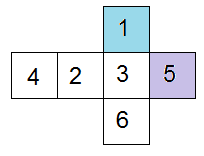 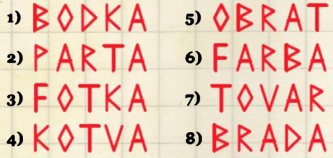 5. Vyfarbite skladačku kocky. Použite červenú, zelenú, žltú a oranžovú farbičku. Kocka všako nemôže byť vyfarbená ľubovoľne. Vieme, že keď ju vystrihneme a zložíme, tak s modrou stenou kocky nesusedí oranžová, s fialovou nesusedí červená, ale žltá áno. Stena číslo 4 nie je zelená. Aký je súčet čísel na zelenej a červenej stene po jej vyfarbení?6. Anička dostala na narodeniny hlavolam, ktorý sa skladal z 5 dielikov. Aničkinou úlohou bolo poukladať jednotlivé dieliky podľa týchto pravidiel: Vedľa šesťuholníka sa nenachádza hviezda ani kruh. Trojuholník nikdy nesusedí s hviezdou ani s kruhom. Vedľa štvorca nie je kruh ani šesťuholník. Trojuholník je napravo od štvorca. Pomôžte Aničke. V strede sa nachádza ...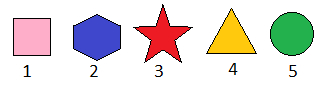 